Southend-on-Sea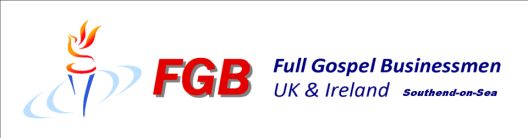 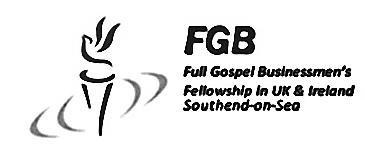 Full Gospel BusinessmenInvite you to our April Dinner Meeting to hear our guest speakerRoland Tann‘Hell Fire to On Fire’Roland, founder of ‘Flame of Revival’, joined the Port of London Authority Police where for three years he worked on a CID squad, fighting organised crime in the docks.  He later transferred to the City of London Police and soon became a physical training instructor attached to a Home Office Police Training Centre at Northleigh, near Oxford.  He had a black belt for judo and later gained another for aikido. One day whilst driving his car to the Police Training Centre, his car broke down and the engine burst into flames.  He put the fire out but another fire was about to start in a strange and wonderful encounter.  Roland didn’t have a religious background, but just knew the flames of Hell awaited and that he needed a new direction. Come to our April dinner to hear how one fire was put out but another one started! 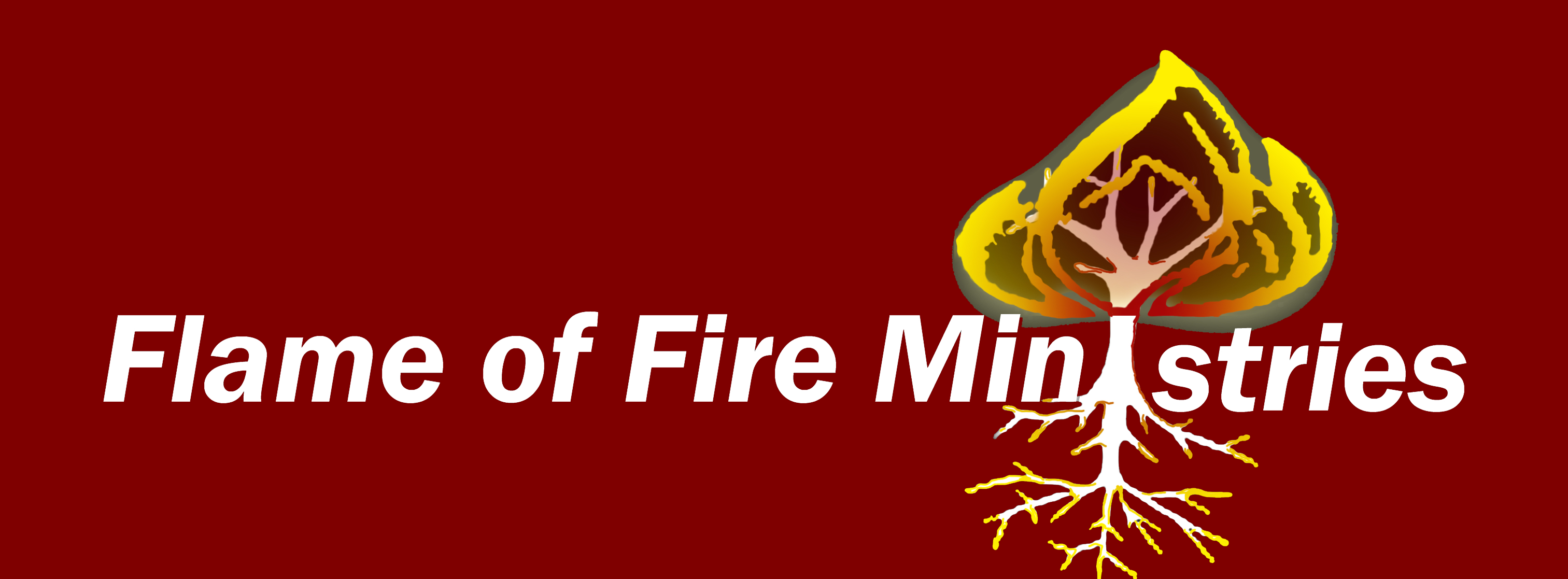 All our dinners are open to the general public both men and women and you can be assured of a warm welcome at any of our meals!Monday 25th April 2016 at 7:30 p.m.The Skylark Hotel, Aviation Way, Southend-On-Sea, Essex, SS2 6UN 
BUFFET MEAL WITH COFFEE/TEA only £12.00
There are a number of meal options. Please let us know when booking if you have any special dietary requirementsPlease book by Friday 22nd April at  fgbuk-southend.weebly.com
or ringAndy Parker 07817 873562 - Colin Bass 07958 766553Southend-on-SeaFull Gospel BusinessmenInvite you to our April Dinner Meeting to hear our guest speakerRoland Tann‘Hell Fire to On Fire’Roland, founder of ‘Flame of Revival’, joined the Port of London Authority Police where for three years he worked on a CID squad, fighting organised crime in the docks.  He later transferred to the City of London Police and soon became a physical training instructor attached to a Home Office Police Training Centre at Northleigh, near Oxford.  He had a black belt for judo and later gained another for aikido. One day whilst driving his car to the Police Training Centre, his car broke down and the engine burst into flames.  He put the fire out but another fire was about to start in a strange and wonderful encounter.  Roland didn’t have a religious background, but just knew the flames of Hell awaited and that he needed a new direction. Come to our April dinner to hear how one fire was put out but another one started! All our dinners are open to the general public both men and women and you can be assured of a warm welcome at any of our meals!Monday 25th April 2016 at 7:30 p.m.The Skylark Hotel, Aviation Way, Southend-On-Sea, Essex, SS2 6UN 
BUFFET MEAL WITH COFFEE/TEA only £12.00
There are a number of meal options. Please let us know when booking if you have any special dietary requirementsPlease book by Friday 22nd April at  fgbuk-southend.weebly.com
or ringAndy Parker 07817 873562 - Colin Bass 07958 766553